Ernest FelminghamErnest Felmingham was the oldest of three children born to George and Jessie Felmingham, an established Bushey family, who lived at 65 Villiers Road, Oxhey.  His mother, widowed early, died in 1894 at the age of 38.  In 1901 Ernest and his brother, George, were living at Mountford House Boys’ Home in Islington. Ernest, aged 17, was a draper’s assistant and his brother, George, aged 15, was a commercial clerk. Ernest later lived in Clerkenwell and served in the Machine Gun Corps, 59th Div M G Battalion as Private 108346. He died of sickness while serving on the Western Front in March 1918, aged 34. His name is not recorded on any Bushey memorial but he is remembered with honour at Achiet-Le-Grand Communal Cemetery in France.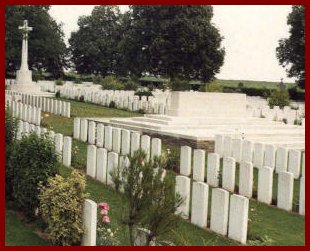 